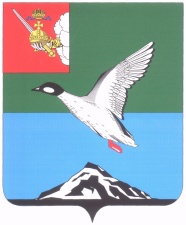 АДМИНИСТРАЦИЯ ЧЕРЕПОВЕЦКОГО МУНИЦИПАЛЬНОГО РАЙОНА П О С Т А Н О В Л Е Н И Еот 27.06.2017 									         № 1979г. ЧереповецО награжденииПОСТАНОВЛЯЮ:Наградить Почетным знаком к 90-летию Череповецкого муниципального района «За особые заслуги в развитии Череповецкого муниципального района» за большой личный вклад в развитие Ягановского сельского поселения, благополучие его жителей:- Андрианову Нелли Ивановну;- Беднягина Ивана Андреевича;- Беляева Леонида Васильевича;- Гусеву Марту Эдуардовну;- Иголкину Эльвиру Ивановну;- Макарову Татьяну Михайловну;- Милющенко Валентину Александровну;- Мирюгина Георгия Анатольевича;- Семенникову Людмилу Николаевну;- Сивкову Лилию Семеновну;- Смирнову Нину Андреевну;- Суеткину Нину Степановну;- Шаханову Надежду Васильевну;- Щурову Татьяну Владимировну.Глава района                                                                                   Н.В.Виноградов 